LVR-Förderschule Wuppertal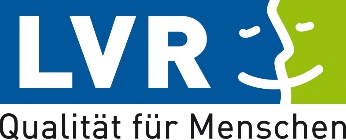 Förderschwerpunkt Körperliche und motorische EntwicklungMelanchthonstr. 11    42281 Wuppertal   Tel.: 0202 870 960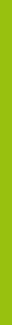 Verhaltenskodex zur Prävention sexualisierter GewaltIn unserer Schule herrscht ein gewaltfreies Klima.Wir begegnen uns mit Wertschätzung und gegenseitigem Respekt. Wir schützen die uns anvertrauten Kinder und Jugendlichen vor körperlichem und seelischem Schaden, vor Missbrauch jeglicher Art und Gewalt.Kinder und Jugendliche sollen an unserer Schule sicher sein.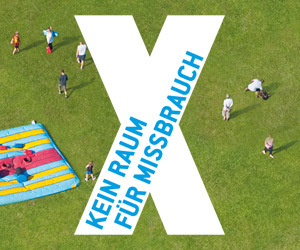 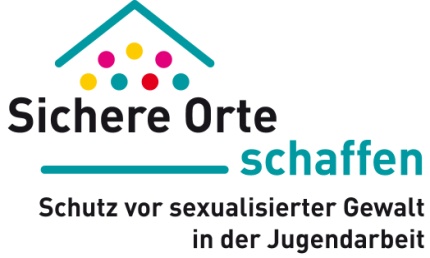 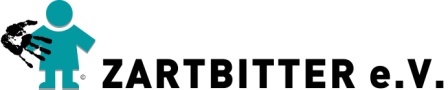 